S3 National 5 Homework Exercise 8S3 National 5 Homework Exercise 8S3 National 5 Homework Exercise 8S3 National 5 Homework Exercise 8S3 National 5 Homework Exercise 8S3 National 5 Homework Exercise 8S3 National 5 Homework Exercise 8S3 National 5 Homework Exercise 8S3 National 5 Homework Exercise 8S3 National 5 Homework Exercise 8S3 National 5 Homework Exercise 8S3 National 5 Homework Exercise 8S3 National 5 Homework Exercise 8S3 National 5 Homework Exercise 8S3 National 5 Homework Exercise 8S3 National 5 Homework Exercise 8S3 National 5 Homework Exercise 8S3 National 5 Homework Exercise 8S3 National 5 Homework Exercise 8S3 National 5 Homework Exercise 8S3 National 5 Homework Exercise 8S3 National 5 Homework Exercise 8S3 National 5 Homework Exercise 8S3 National 5 Homework Exercise 8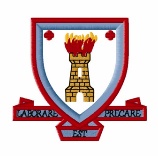 Surds & IndicesSurds & IndicesSurds & IndicesSurds & IndicesSurds & IndicesSurds & IndicesSurds & IndicesSurds & IndicesSurds & IndicesSurds & IndicesSurds & IndicesSurds & IndicesSurds & IndicesSurds & IndicesSurds & IndicesSurds & IndicesSurds & IndicesSurds & IndicesSurds & IndicesSurds & IndicesSurds & IndicesSurds & IndicesSurds & IndicesSurds & IndicesIssued by:Issued by:Issued by:Return by:Return by:Return by:Return by:Return by:Return by:1.Simplify:Simplify:Simplify:Simplify:Simplify:Simplify:Simplify:Simplify:Simplify:Simplify:Simplify:Simplify:Simplify:Simplify:Simplify:Simplify:Simplify:Simplify:Simplify:Simplify:Simplify:Simplify:Simplify:Simplify:Simplify:Simplify:Simplify:Simplify:Simplify:Simplify:Simplify:Simplify:Simplify:Simplify:a)b)b)c)d)d)d)e)f)f)x x g)h)i)i)j)j)k)l)m)m)n)n)2.Express with rational denominators (simplify where necessary):Express with rational denominators (simplify where necessary):Express with rational denominators (simplify where necessary):Express with rational denominators (simplify where necessary):Express with rational denominators (simplify where necessary):Express with rational denominators (simplify where necessary):Express with rational denominators (simplify where necessary):Express with rational denominators (simplify where necessary):Express with rational denominators (simplify where necessary):Express with rational denominators (simplify where necessary):Express with rational denominators (simplify where necessary):Express with rational denominators (simplify where necessary):Express with rational denominators (simplify where necessary):Express with rational denominators (simplify where necessary):Express with rational denominators (simplify where necessary):Express with rational denominators (simplify where necessary):Express with rational denominators (simplify where necessary):Express with rational denominators (simplify where necessary):Express with rational denominators (simplify where necessary):Express with rational denominators (simplify where necessary):Express with rational denominators (simplify where necessary):Express with rational denominators (simplify where necessary):Express with rational denominators (simplify where necessary):Express with rational denominators (simplify where necessary):Express with rational denominators (simplify where necessary):Express with rational denominators (simplify where necessary):Express with rational denominators (simplify where necessary):Express with rational denominators (simplify where necessary):Express with rational denominators (simplify where necessary):Express with rational denominators (simplify where necessary):Express with rational denominators (simplify where necessary):Express with rational denominators (simplify where necessary):Express with rational denominators (simplify where necessary):Express with rational denominators (simplify where necessary):a)b)b)b)c)d)d)e)e)e)3.A rectangle has sides 10cm long and 8cm wide.A rectangle has sides 10cm long and 8cm wide.A rectangle has sides 10cm long and 8cm wide.A rectangle has sides 10cm long and 8cm wide.A rectangle has sides 10cm long and 8cm wide.A rectangle has sides 10cm long and 8cm wide.A rectangle has sides 10cm long and 8cm wide.A rectangle has sides 10cm long and 8cm wide.A rectangle has sides 10cm long and 8cm wide.A rectangle has sides 10cm long and 8cm wide.A rectangle has sides 10cm long and 8cm wide.A rectangle has sides 10cm long and 8cm wide.A rectangle has sides 10cm long and 8cm wide.A rectangle has sides 10cm long and 8cm wide.A rectangle has sides 10cm long and 8cm wide.A rectangle has sides 10cm long and 8cm wide.A rectangle has sides 10cm long and 8cm wide.A rectangle has sides 10cm long and 8cm wide.A rectangle has sides 10cm long and 8cm wide.A rectangle has sides 10cm long and 8cm wide.A rectangle has sides 10cm long and 8cm wide.A rectangle has sides 10cm long and 8cm wide.A rectangle has sides 10cm long and 8cm wide.A rectangle has sides 10cm long and 8cm wide.A rectangle has sides 10cm long and 8cm wide.A rectangle has sides 10cm long and 8cm wide.A rectangle has sides 10cm long and 8cm wide.A rectangle has sides 10cm long and 8cm wide.A rectangle has sides 10cm long and 8cm wide.A rectangle has sides 10cm long and 8cm wide.A rectangle has sides 10cm long and 8cm wide.A rectangle has sides 10cm long and 8cm wide.A rectangle has sides 10cm long and 8cm wide.A rectangle has sides 10cm long and 8cm wide.Find the length of its diagonal, giving your answer as a surd in its simplest form.Find the length of its diagonal, giving your answer as a surd in its simplest form.Find the length of its diagonal, giving your answer as a surd in its simplest form.Find the length of its diagonal, giving your answer as a surd in its simplest form.Find the length of its diagonal, giving your answer as a surd in its simplest form.Find the length of its diagonal, giving your answer as a surd in its simplest form.Find the length of its diagonal, giving your answer as a surd in its simplest form.Find the length of its diagonal, giving your answer as a surd in its simplest form.Find the length of its diagonal, giving your answer as a surd in its simplest form.Find the length of its diagonal, giving your answer as a surd in its simplest form.Find the length of its diagonal, giving your answer as a surd in its simplest form.Find the length of its diagonal, giving your answer as a surd in its simplest form.Find the length of its diagonal, giving your answer as a surd in its simplest form.Find the length of its diagonal, giving your answer as a surd in its simplest form.Find the length of its diagonal, giving your answer as a surd in its simplest form.Find the length of its diagonal, giving your answer as a surd in its simplest form.Find the length of its diagonal, giving your answer as a surd in its simplest form.Find the length of its diagonal, giving your answer as a surd in its simplest form.Find the length of its diagonal, giving your answer as a surd in its simplest form.Find the length of its diagonal, giving your answer as a surd in its simplest form.Find the length of its diagonal, giving your answer as a surd in its simplest form.Find the length of its diagonal, giving your answer as a surd in its simplest form.Find the length of its diagonal, giving your answer as a surd in its simplest form.Find the length of its diagonal, giving your answer as a surd in its simplest form.Find the length of its diagonal, giving your answer as a surd in its simplest form.Find the length of its diagonal, giving your answer as a surd in its simplest form.Find the length of its diagonal, giving your answer as a surd in its simplest form.Find the length of its diagonal, giving your answer as a surd in its simplest form.Find the length of its diagonal, giving your answer as a surd in its simplest form.Find the length of its diagonal, giving your answer as a surd in its simplest form.Find the length of its diagonal, giving your answer as a surd in its simplest form.Find the length of its diagonal, giving your answer as a surd in its simplest form.Find the length of its diagonal, giving your answer as a surd in its simplest form.Find the length of its diagonal, giving your answer as a surd in its simplest form.4.Simplify the following expressions, leaving your answers with positive indices.Simplify the following expressions, leaving your answers with positive indices.Simplify the following expressions, leaving your answers with positive indices.Simplify the following expressions, leaving your answers with positive indices.Simplify the following expressions, leaving your answers with positive indices.Simplify the following expressions, leaving your answers with positive indices.Simplify the following expressions, leaving your answers with positive indices.Simplify the following expressions, leaving your answers with positive indices.Simplify the following expressions, leaving your answers with positive indices.Simplify the following expressions, leaving your answers with positive indices.Simplify the following expressions, leaving your answers with positive indices.Simplify the following expressions, leaving your answers with positive indices.Simplify the following expressions, leaving your answers with positive indices.Simplify the following expressions, leaving your answers with positive indices.Simplify the following expressions, leaving your answers with positive indices.Simplify the following expressions, leaving your answers with positive indices.Simplify the following expressions, leaving your answers with positive indices.Simplify the following expressions, leaving your answers with positive indices.Simplify the following expressions, leaving your answers with positive indices.Simplify the following expressions, leaving your answers with positive indices.Simplify the following expressions, leaving your answers with positive indices.Simplify the following expressions, leaving your answers with positive indices.Simplify the following expressions, leaving your answers with positive indices.Simplify the following expressions, leaving your answers with positive indices.Simplify the following expressions, leaving your answers with positive indices.Simplify the following expressions, leaving your answers with positive indices.Simplify the following expressions, leaving your answers with positive indices.Simplify the following expressions, leaving your answers with positive indices.Simplify the following expressions, leaving your answers with positive indices.Simplify the following expressions, leaving your answers with positive indices.Simplify the following expressions, leaving your answers with positive indices.Simplify the following expressions, leaving your answers with positive indices.Simplify the following expressions, leaving your answers with positive indices.Simplify the following expressions, leaving your answers with positive indices.a)b)c)c)d)d)e)f)g)g)3k3(2k – 5k – 4)3k3(2k – 5k – 4)3k3(2k – 5k – 4)3k3(2k – 5k – 4)3k3(2k – 5k – 4)3k3(2k – 5k – 4)3k3(2k – 5k – 4)3k3(2k – 5k – 4)h)h)5.a)Express with positive indices:Express with positive indices:Express with positive indices:Express with positive indices:Express with positive indices:Express with positive indices:Express with positive indices:Express with positive indices:Express with positive indices:Express with positive indices:Express with positive indices:Express with positive indices:Express with positive indices:Express with positive indices:Express with positive indices:b)b)Express without root signs:Express without root signs:Express without root signs:Express without root signs:Express without root signs:Express without root signs:Express without root signs:Express without root signs:Express without root signs:Express without root signs:Express without root signs:Express without root signs:Express without root signs:Express without root signs:Express without root signs:Express without root signs:(i)x - 3x - 3(ii)(ii)(ii)6z - 26z - 26z - 26z - 2(iii)(iii)h - 6h - 6h - 6h - 6(i)(i)(ii)(ii)(iii)(iii)(iii)6.Write as roots and evaluate:Write as roots and evaluate:Write as roots and evaluate:Write as roots and evaluate:Write as roots and evaluate:Write as roots and evaluate:Write as roots and evaluate:Write as roots and evaluate:Write as roots and evaluate:Write as roots and evaluate:Write as roots and evaluate:Write as roots and evaluate:Write as roots and evaluate:Write as roots and evaluate:Write as roots and evaluate:Write as roots and evaluate:Write as roots and evaluate:Write as roots and evaluate:Write as roots and evaluate:Write as roots and evaluate:Write as roots and evaluate:Write as roots and evaluate:Write as roots and evaluate:Write as roots and evaluate:Write as roots and evaluate:Write as roots and evaluate:Write as roots and evaluate:Write as roots and evaluate:Write as roots and evaluate:Write as roots and evaluate:Write as roots and evaluate:Write as roots and evaluate:Write as roots and evaluate:Write as roots and evaluate:a)b)c)c)d)d)